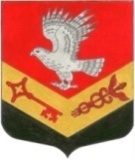 МУНИЦИПАЛЬНОЕ ОБРАЗОВАНИЕ«ЗАНЕВСКОЕ ГОРОДСКОЕ ПОСЕЛЕНИЕ»ВСЕВОЛОЖСКОГО МУНИЦИПАЛЬНОГО РАЙОНАЛЕНИНГРАДСКОЙ ОБЛАСТИСОВЕТ ДЕПУТАТОВ ЧЕТВЕРТОГО СОЗЫВАРЕШЕНИЕ19.10.2021 года										№ 74гп.Янино-1О признании утратившим силу решениясовета депутатов от 22.12.2020 № 103 «Об установлении тарифов (цен) на услуги,оказываемые МКУ «Центр оказания услуг»В соответствии с Федеральным законом от 06.10.2003 № 131-ФЗ «Об общих принципах организации местного самоуправления в Российской Федерации», Уставом муниципального образования «Заневское городское поселение» Всеволожского муниципального района Ленинградской области совет депутатов принялРЕШЕНИЕ:1. Признать утратившим силу с 1 января 2022 года решение совета депутатов МО «Заневское городское поселение» от 22.12.2020 № 103 «Об установлении тарифов (цен) на услуги, оказываемые МКУ «Центр оказания услуг».2. Настоящее решение вступает в силу с 1 января 2022 года.3. Решение подлежит официальному опубликованию в газете «Заневский вестник».4. Контроль над исполнением решения возложить на постоянно действующую депутатскую комиссию по промышленности, сельскому хозяйству, жилищно-коммунальному хозяйству, транспорту, связи и благоустройству.Глава муниципального образования					 В.Е. Кондратьев